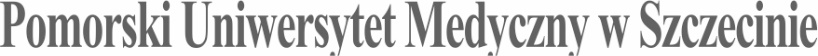 SYLLABUSGeneral informationDetailed information*Example ways to verify learning outcomes:EP - written examEU - oral examinationET - test examinationEPR - practical examK - colloquiumR – oral presentationS - test of practical skillsO - assessment of student activity and attitude SL - laboratory reportPS - assessment of ability to work independentlyW - entrance exam, test before the start of classPM - multimedia presentationTWDO - yes/no choice tests, matching answers (quiz)Name of the subject: DENTAL MATERIAL SCIENCE AND EQUIPMENTName of the subject: DENTAL MATERIAL SCIENCE AND EQUIPMENTType of subjectMandatoryFaculty of PMU Faculty of Medicine and DentistryField of study dentistrySpeciality -Level of study master's degreeForm of studyfull-timeYear of study /semesterYear 2 / semester 3Number of ECTS credits 5Forms of teaching(number of hours)Lectures 5/seminars 25/exercises 30 Ways of verifying and assessing learning outcomes credit: descriptive test practical oral pass/fail final exam: descriptive test practical oralHead of the DepartmentDanuta Lietz - Kijak, MD, PhD, Professor of PUM 
Tel. 91 466 17 29Subject supervisorLek. Dent. Lidia Kozłowska Name and contact details of the DepartmentDepartment of Propedeutics, Physical Diagnosis and Dental Physiotherapy PUM, al. Powstańców Wlkp. 72;
 70 - 111 Szczecin; tel. 91 466 16 73Department websitehttps://www.pum.edu.pl/uniwersytet/dydaktyka _and_treatment/clinics_cathedrals_and_workshops/wmis/academy_of_physical_diagnostics _and_physiotherapy_of_dentistry/.Language of subjectEnglishSubject objectivesGain knowledge of basic dental instruments and appliances and the ability to recognise and use them in the specific field of dentistry. Gain knowledge of dental materials for temporary and permanent fillings in the restorative treatment of deciduous and permanent teeth. Gain knowledge of dental materials used in caries prevention, endodontic and cosmetic treatment and bonding systems.Acquire knowledge and skills regarding the mixing (manual and automatic) of materials, application techniques, curing methods for dental materials and adhesion techniques.Acquire knowledge and skills in the selection of restorative biomaterials and bonding, based on material properties and clinical conditions, and the use of ancillary equipment when placing fillings. To gain an understanding of the surface properties of hard tissues and dental materials and the mechanisms of their degradation in the oral environment.The learning objective will be met if the student is familiar with and appropriately uses dental instruments and materials in appropriate treatment procedures.Gain knowledge of basic dental instruments and appliances and the ability to recognise and use them in the specific field of dentistry. Gain knowledge of dental materials for temporary and permanent fillings in the restorative treatment of deciduous and permanent teeth. Gain knowledge of dental materials used in caries prevention, endodontic and cosmetic treatment and bonding systems.Acquire knowledge and skills regarding the mixing (manual and automatic) of materials, application techniques, curing methods for dental materials and adhesion techniques.Acquire knowledge and skills in the selection of restorative biomaterials and bonding, based on material properties and clinical conditions, and the use of ancillary equipment when placing fillings. To gain an understanding of the surface properties of hard tissues and dental materials and the mechanisms of their degradation in the oral environment.The learning objective will be met if the student is familiar with and appropriately uses dental instruments and materials in appropriate treatment procedures.Prerequirements for    the subjectKnowledgeKnowledge of the anatomy of permanent teeth and deciduous teeth.
 Knowledge of the histological structure of the hard and soft tissues of the oral cavity. Knowledge of the physiology of the masticatory organ.Prerequirements for    the subjectSkillsBasic manual skills.Spatial imagination.Visual-motor coordination.Prerequirements for    the subjectSocial competenceThe habit of self-educationAbility to work in a groupCommunication skillsAbility to be precise and persistentLEARNING OUTCOMESLEARNING OUTCOMESLEARNING OUTCOMESLEARNING OUTCOMESn/a learning outcome A student who has completed the courseknows/can:Symbol Means of learning outcomes verification*W01knows and understands the principles of operation of dental equipmentB.W13.ET, EPR, K, S, O, PS, W, PM, TW, TDO, UPW02knows and understands the basics of disinfection, sterilisation and aseptic managementC.W5.ET, EPR, K, S, O, PS, W, PM, TW, TDO, UPW03knows and understands dental equipment and instrumentation used in dental proceduresC.W23.ET, EPR, K, S, O, PS, W, PM, TW, TDO, UPW04knows and understands the definition and classification of basic and auxiliary dental materials C.W24.ET, EPR, K, S, O, PS, W, PM, TW, TDO, UPW05knows and understands the composition, anatomy, bonding, properties, purpose and use of dental materialsC.W25.ET, EPR, K, S, O, PS, W, PM, TW, TDO, UPW06knows and understands the surface properties of dental hard tissues and dental biomaterialsC.W26.ET, EPR, K, S, O, PS, W, PM, TW, TDO, UPW07knows and understands the phenomenon of adhesion and the mechanisms of adhesion formation and the procedures for adhesive surface preparation of enamel, dentine and dental biomaterialsC.W27.ET, EPR, K, S, O, PS, W, PM, TW, TDO, UPW08knows and understands the basic clinical procedures of dental hard tissue reconstruction and endodontic treatment and the methods and technical-laboratory procedures for restorationsC.W28.ET, EPR, K, S, O, PS, W, PM, TW, TDO, UPW09knows and understands the mechanisms of degradation (corrosion) of dental biomaterials in the oral cavity and their effect on the biological properties of the materialsC.W29.ET, EPR, K, S, O, PS, W, PM, TW, TDO, UPW10knows and understands the morphology of dental cavities and the principles of endodontic treatment and the instrumentation used in this treatmentF.W7.ET, EPR, K, S, O, PS, W, PM, TW, TDO, UPU01can apply adhesive techniquesC.U10.ET, EPR, K, S, O, PS, W, PM, TW, TDO, UPU02is able to select restorative and adhesive biomaterials, based on material properties and clinical conditionsC.U11.ET, EPR, K, S, O, PS, UPU03can reconstruct missing hard tissue in a phantom/model toothC.U.9.S, O, PS, U04can formulate research problems in dentistryF.U12.S,O,PSK01is ready to recognise and acknowledge his/her own limitations, make a self-assessment of his/her deficits and learning needsK.5.O, S, PSK02is willing to use objective sources of informationK.7.OK03is prepared to form opinions on various aspects of professional activityK.10.On/a learning outcomeLearning outcomesForm of classesForm of classesForm of classesForm of classesn/a learning outcomeLearning outcomesLectureSeminarExercisesW01knows and understands the principles of operation of dental equipment xW02knows and understands dental office equipment and instrumentation used in dental proceduresxxW03knows and understands the definition and classification of basic and auxiliary dental materialsxxxW04knows and understands the composition, anatomy, bonding, properties, purpose and use of dental materialsxxxW05knows and understands the surface properties of dental hard tissue and dental biomaterialsxxxW06knows and understands the phenomenon of adhesion and the mechanisms of adhesion formation as well as the procedures for adhesive surface preparation of enamel, dentine and dental biomaterialsxxxW07knows and understands the basic clinical procedures of dental hard tissue reconstruction, endodontic treatment and technical-laboratory procedures for restorationsxxxW08knows and understands the mechanisms of degradation (corrosion) of dental biomaterials in the oral cavity and their effect on the biological properties of the materialsxxxW09knows and understands the basics of disinfection, sterilisation and aseptic managementxU01can apply adhesive techniquesxU02is able to select restorative, prosthetic and bonding biomaterials, based on material properties and clinical conditionsxxU03can reconstruct missing hard tissue in a phantom/model toothxK01is ready to recognise and acknowledge his/her own limitations, make a self-assessment of his/her deficits and learning needsxxK02is willing to use objective sources of informationxxK03is prepared to form opinions on various aspects of professional activityxxTABLE OF CONTENTS OF THE PROGRAMMETABLE OF CONTENTS OF THE PROGRAMMETABLE OF CONTENTS OF THE PROGRAMMETABLE OF CONTENTS OF THE PROGRAMMEn/a curriculum contentProgramme contentL.hoursReference to learning outcomes for classesWinter semesterWinter semesterWinter semesterWinter semester                                                Lectures                                                Lectures                                                Lectures                                                LecturesTK01Introduction to materials science. 
 Classification of dental materials.1B.W13 C.W23. C.W24. C.W25. C.W26. C.W27. C.W28. C.W29.; F.W7.TK02The course of changes in the hard tissues of teeth (carious, non-carious and age-related) and the restorative techniques and materials that can be used.1B.U1. B.U2. B.U3. C.W24. C.W25. C.W26. C.W27. C.W28. C.W29.TK03Knowledge of caries risk and prosthetic factors as a basis for prevention and the biomimetic action of materials and the correct choice of material depending on the patient's risk group.1B.U1. B.U2. B.U3. F.W3. F.W5. F.W11. F.W14. C.W24. C.W25. C.W26. C.W27. C.W28. C.W29.TK 04Basics of preparation techniques and diagnostic methods to facilitate the selection of the correct working technique and material for hard tissue reconstruction.1B.U1. B.U2. B.U3. F.U23. C.W24. C.W25. C.W26. C.W27. C.W28. C.W29.TK05Degradation of materials in the patient's oral environment and its impact on patient health and material properties. Scientific development in the field of dental materials. Nanoparticles in dentistry.                                   1B.U1. B.U2. B.U3. F.W3. F.W7. F.W5. F.W11. F.W14. C.W24. C.W25. C.W26. C.W27. C.W28. C.W29.SeminarsSeminarsSeminarsSeminarsTK01GIC: classification, composition and its modifications, binding reactions, properties, application.2B.U1. B.U2. B.U3. C.W23.C.W24. C.W25. C.W26. C.W27. C.W28. C.W29. K.5. K.7. K.10; F.U12.TK02Adhesion to dentin and enamel - mechanism, bonding systems and their generations. Etching techniques (total and selective).  Polymerisation phenomenon.2B.U1. B.U2. B.U3. C.W23.C.W24. C.W25. C.W26. C.W27. C.W28. C.W29. K.5. K.7. K.10.; F.U12.TK03Composites: classification, composition and its modifications, structure, mode of bonding, properties, purpose and method of use Optical properties: colour and its measurement, fluorescence, translucence, opacities, colour loss.2B.U1. B.U2. B.U3. C.W23.C.W24. C.W25. C.W26. C.W27. C.W28. C.W29. K.5. K.7. K.10.; F.U12.TK04The carious process and methods for its diagnosis. Principles of cavity preparation (according to Black and modern) including differences due to the type of material used. Pulp vitality diagnostic devices.                                                                                                          2B.U1. B.U2. B.U3. C.W23.C.W24. C.W25. C.W26. C.W27. C.W28. C.W29. K.5. K.7. K.10.TK05Auxiliary equipment for placing fillings - types of moulds and their stabilisation. Retraction in the gingival area. 2B.U1. B.U2. B.U3. C.W23.C.W24. C.W25. C.W26. C.W27. C.W28. C.W29. K.5. K.7. K.10.; F.U12.TK06Mechanical properties of tissues and materials. Occlusal forces, cutting and abrasion in the oral cavity.2B.U1. B.U2. B.U3. C.W23.C.W24. C.W25. C.W26. C.W27. C.W28. C.W29. K.5. K.7. K.10.TK07Thermal properties and thermal conductivity. Coefficient of thermal expansion. Tissue and material preparation methods - cutting pattern and heat generated. Surface phenomena.  2C.W23.C.W24. C.W25. C.W26. C.W27. C.W28. C.W29. K.5. K.7. K.10.; F.U12.TK08Materials and instruments used in orthodontic treatment.2C.W23.C.W24. C.W25. C.W26. C.W27. C.W28. C.W29. K.5. K.7. K.10.TK09CAD-CAM, intra- and extraoral scanning. 3D printing in dentistry.2C.W23.C.W24. C.W25. C.W26. C.W28. C.W29.
 C.U12. K.5. K.7. K.10.TK10Equipment and methods for disinfection and sterilisation of instruments and surfaces in the dental practice.2C.W5. C.W28. C.W29. K.5. K.7. K.10.TK11Materials and instruments used in endodontic treatment.  2C.W23. C.W24. C.W25. C.W26. C.W27. C.W28. C.W29. K.5. K.7. K.10.; F.W7.TK12Selection of appropriate restorative and bonding techniques, instruments and biomaterials, based on material properties and clinical conditions. GROUP WORK.  - Part I.                                           2F.U15. C.U11. C.W23. C.W24. C.W25. C.W26. C.W27. C.W28. C.W29. K.5. K.7. K.10.; F.U12.TK13Selection of appropriate restorative and bonding techniques, instruments and biomaterials, based on material properties and clinical conditions. GROUP WORK.  - part II.                                       1F.U15 C.U11. C.W23. C.W24. C.W25. C.W26. C.W27. C.W28. C.W29. K.5. K.7. K.10.; F.U12.ExercisesExercisesExercisesExercisesTK01Dental drills. Diagnostic kit. Tools used in dental specialities: conservative, periodontology, surgery, prosthetics, orthodontics.2C.W23.K.5.; K7; K10TK02Health and Safety procedures. Filling of Class V Black cavities using encapsulated GIC and modelling technique and transparent cervical matrices. GIC mixed by hand as a primer. Working on models. 2C.W23. C.W24. C.W25. C.W26. C.W27. C.W28 C.
U9. C.U11.
 K.5. K.7. K.10. TK 03Rotary instruments for the treatment of dental hard tissue and dental materials. Small dental equipment.2C.W23.K.5.; K7; K10TK 04Class I Black's cavity filling using glass/modified GIC hybrid and occlusal film. Compomers and composites as fissure sealers. Working on models.2C.W23. C.W24. C.W25. C.W26. C.W27. C.W28 C.
U9. C.U11.
 K.5. K.7. K.10.TK 05Odontotropic materials and biological treatment techniques, Calcium hydroxide and calcium silicate preparations. 
 Bioactive materials.2C.W23. C.W24. C.W25. C.W26. C.W27. C.W28 C.
U9. C.U11.
 K.5. K.7. K.10.TK 06Class I Black's cavity filling using bulk composites and adhesion systems as well as the Essential Line technique and occlusal punch. Working on models.2C.W23. C.W24. C.W25. C.W26. C.W27. C.W28 C.
U9. C.U11.
 K.5. K.7. K.10.TK 07Techniques and preparations for infiltration, whitening, fluoride preparations, desensitisers, calcifiers - composition, properties application.2C.W23. C.W24. C.W25. C.W26. C.W27. 
 C.U9. C.U11.
 K.5. K.7. K.10.TK 08Reconstruction of the contact point in Class II Black cavities using composite moulds. Tools and techniques for finishing and polishing fillings. Working on models.2C.W23. C.W24. C.W25. C.W26. C.W27. C.W28 C.
U9. C.U11.
 K.5. K.7. K.10.TK 09Reconstruction of worn out incisal edges and occlusal surfaces with injectable composites - composition, properties, application procedure.2C.W23. C.W24. C.W25. C.W26. C.W27. C.W28 C.
U9. C.U11.
 K.5. K.7. K.10.TK 10Class II Black's cavity filling with composite using layering technique and variable viscosity technique and sectional matrix systems. Working on models.2C.W23. C.W24. C.W25. C.W26. C.W27. C.W28 C.
U9. C.U11.
 K.5. K.7. K.10.TK 11Temporary fillings: hand-mixed and light- and chemically-cured dressings, surgical, periodontal, endodontic. Oxide-zinc-eugenol cement.2C.W23. C.W24. C.W25. C.W26. C.W27. 
 C.U9. C.U11.
 K.5. K.7. K.10.TK 12Filling of a Class III Black cavity with composite using the dentin and enamel layering technique and introduction to Smart Chromatic technology. Working on models.2C.W23. C.W24. C.W25. C.W26. C.W27. C.W28 C.
U9. C.U11.
 K.5. K.7. K.10.TK 13Endodontic instruments. Methods of root canal preparation and measurement of root canal length, root canal rinses, medicaments and sealants used.2C.W23. C.W24. C.W25. C.W26. C.W27. C.W28 C.
U9. C.U11.
 K.5. K.7. K.10.TK 14Filling of a Class IV Black cavity with composite using the silicone key and shaper technique. Composite veneer. Working on models.2C.W23. C.W24. C.W25. C.W26. C.W27. C.W28 C.
U9. C.U11.
 K.5. K.7. K.10.TK 15News summary. Final credit in the form of a practical exam.2C.W23. C.W24. C.W25. C.W26. C.W27. C.W28 C.
U9. C.U11.
 K.5. K.7. K.10.Recommended literature:Reference literatureDental materials. Powers J.M., Wataha J.C. Elsevier Urban & Partner. Wrocław 2013, wyd.1Conservative Dentistry Vol. 1 and 2 by E.J. Swift Jr, H.O. Heymann, T.M. Robertson, Publisher: Czelej, 2009Complementary literatureEssentials of Dentistry. Collection of tasks for students of dentistry. Part 1. Simińska, Aleksandra.  Warsaw: PZWL, 2022, doi: https://doi.org/10.53270/2021.016 IBUK LIBRA.Endodontics of the developmental and mature age - 3rd edition. vol 1-2, Barańska-Gachowska M, Czelej, 2021. Handbook for dental assistants and hygienists. Mielczarek A., Kowalik R., Najman N.: PZWL. Warsaw 2018.A practical dictionary of dentistry. Lipski M., Czelej 2016. Conservative dentistry with endodontics - clinical outline: a textbook for dental students: Jańczuk Z, Kaczmarek U, Lipski M. PZWL, 2014.Dental materials. Craig R., ed. by John M. Powers, Ronald L. Sakaguchi. In: Elsevier Urban & Partner, 2008.Student workload  Student workload  Form of student workload (class participation, activity, report preparation, etc.).Student workload [h]Student workload [h]Form of student workload (class participation, activity, report preparation, etc.).In the teacher's assessment (opinion)In the teacher's assessment (opinion)Contact hours with the teacher6060Preparation for exercise/seminar2020Reading of designated literature1515Preparation of the final presentation sumerising knowledge from the seminars55Preparation for a colloquium/quiz55Preparation for the examination2020Total student workload125125ECTS credits 5CommentsComments